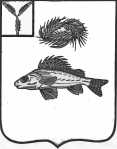 ГЛАВАмуниципального образования город ершовершовского муниципального районасаратовской областиПОСТАНОВЛЕНИЕот 20 апреля 2023 года  № 6О переносе даты и времени проведения  публичных   слушаний  	Руководствуясь Федеральным законом от 06.10.2003г. № 131-ФЗ  «Об общих принципах организации местного самоуправления в Российской Федерации», Уставом муниципального образования город Ершов, с целью создания  оптимальных условий для ознакомления общественности с материалами проектов, выносимых на публичные слушания ПОСТАНОВЛЯЮ: Перенести дату проведения  публичных слушаний, назначенных  постановлением главы муниципального образования город Ершов от 03 апреля 2023 года № 5 «О  проведении  публичных  слушаний  по вопросу  предоставления  разрешения на условно разрешенный вид использования земельного участка» с 20 апреля 2023 года в 10.00 часов  на 02 мая 2023 года в 10.00 часов.Внести изменения в постановление главы муниципального образования город Ершов от 03 апреля 2023 года № 5, заменив в подпункте 4.3 и пункте 5 слова и цифры «до 18 апреля 2023 года» на слова и цифры «до 29 апреля 2023».Настоящее постановление подлежит официальному опубликованию.А.А. Тихов